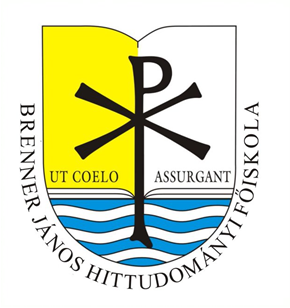 A Brenner János Hittudományi Főiskola Hallgatói Önkormányzatának AlapszabályaÖsszeállította: Járfás Ádám hallgatói önkormányzat elnökeGrafl Ákos titkár és általános ügyekért elnökhelyettesBősze Gábor gazdasági ügyekért felelős elnökhelyettesKálmán Imre prefektusSzántóné Matuz Virág rektori hivatalvezetőJelen Alapszabályt a HÖK elnökének előterjesztésére a Brenner János Hittudományi Főiskola Szenátusa 5/2022 (V. 12.) számú határozatával jóváhagyta.Győr
2022A Brenner János Hittudományi Főiskola (továbbiakban: BJHF) Hallgatói Önkormányzata (továbbiakban: HÖK) a Felsőoktatásról szóló 2011. évi CCIV. törvény (továbbiakban: Nftv.) 60-62.§ alapján, a Római Katolikus Anyaszentegyház tanítását szeme előtt tartva, és a modern Európa alapkövetelményeit elismerve a következők szerint állapítja meg Alapszabályát:I. Általános rendelkezések1.§ Általános rendelkezésekA HÖK a felsőoktatási intézmény részeként működik.A HÖK-nek minden hallgató tagja, függetlenül attól, hogy tanulmányait milyen képzési formában végzi.A HÖK tevékenysége a hallgatókat érintő valamennyi kérdésre kiterjed.A HÖK szervezete és működése pártoktól független. Tisztségviselői pártban és annak ifjúsági szervezeteiben tagságot nem vállalhatnak.A HÖK részére érdekképviseleti tevékenysége körében utasítás nem adható.A HÖK-ben tisztséget csak a Brenner János Hittudományi Főiskola beiratkozott, aktív hallgatói jogviszonnyal rendelkező hallgatója vállalhat.II. A Hallgatói Önkormányzat célja2.§ A HÖK célja:biztosítani a hallgatók hatékony érdekképviseletét,javítani a hallgatók szociális körülményeit,szervezni és működtetni a hallgatók életéhez szükséges szolgáltatásokat,támogatni a hallgatók tudományos és művészeti kiteljesedését,szervezni a hallgatók kulturális- és sportéletét,részt venni a kollégiumok, diákotthonok munkájában,együttműködni más hallgatói és egyéb szervezetekkel,együttműködés a Főiskola vezetőségével és a tanári karral,javaslatot tenni külső oktatók (előadók) meghívására.III. A Hallgatói Önkormányzat3.§ A HÖK adataiA HÖK neve: Brenner János Hittudományi  Önkormányzata, rövidítése: BJHF-HÖK (továbbiakban: HÖK)Székhelye: 9021 Győr, Káptalandomb 7.Postacíme: 9021 Győr, Káptalandomb 7.4.§ HÖK felépítéseA HÖK alapegységei:a Közgyűlésaz ElnökségA Közgyűlés a HÖK legfőbb szerve.Az Elnökség tagjai:elnökgazdasági ügyekért felelős elnökhelyettestitkár és általános ügyekért felelős elnökhelyettesa levelezős, ill. a szombathelyi Képzési Központ hallgatói kapcsolatokért felelős elnökhelyettesA Hallgatói Önkormányzatot a BJHF HÖK elnöke (a továbbiakban: HÖK elnök) vezeti és képviseli.A Hallgatói Önkormányzat adminisztratív ügyeinek vitelét és működési feltételeinek biztosítását a HÖK Iroda látja el.IV. A Hallgatói Önkormányzat feladatai5.§ A HÖK feladatának és céljának tekinti a hallgatók teológiai, filozófiai és társadalmi tudományokban való látókörének kiszélesítését, és emellett a kulturális, irodalmi és zenei ismereteit kiszélesíteni.6.§ A Hallgatói Önkormányzat a 2. §-ban meghatározott célok megvalósítása érdekében a következő feladatokat látja el:részt vesz a hallgatókat érintő valamennyi döntés előkészítésében, meghozatalában és végrehajtásában,megalkotja, és a Szenátus elé terjeszti mindazon szabályzatokat, amelyek a főiskola hallgatóit érintik, és törvény, jogszabály vagy más szabályzat a hatáskörébe utal,egyetértési jogot gyakorol a törvényben meghatározott szabályzatok megalkotásával, illetőleg módosításával kapcsolatban, valamint azon kérdések vonatkozásában, amelyet törvény, jogszabály vagy más szabályzat a hatáskörébe utal,képviselőt delegál a BJHF Szenátusába és egyéb azon szerveibe, bizottságaiba, amelyekben a hallgatói részvétel törvény, jogszabály, vagy más szabályzat alapján kötelező, és részt vesz ezen szervek munkájában,képviselőt javasolhat a BJHF Gazdasági Tanácsába,dönt saját működéséről és a feladatai ellátásához biztosított anyagi eszközök felhasználásáról,dönt az intézményi tájékoztatási rendszer létrehozásáról és működéséről,a kijelölt tagokon keresztül segíti a hallgatókat a főiskolával kapcsolatos ügyeik intézésében,dönt a Térítési és juttatási szabályzatban meghatározott ügyekben, továbbá a Térítési és juttatási szabályzatban meghatározottak szerint közreműködik a hallgatók tanulmányi ösztöndíj, szociális és más támogatási ügyeinek intézésében, ennek során támogatja az ösztöndíjak, az állandó vagy az eseti és az egyéb támogatások ügyében eljárók munkáját,részt vesz a tudományos- és szakmai diákkörök szervezésében, dolgozatok közzétételében,folyamatos és lehetőleg szervezett kapcsolatot tart más hallgatói, ifjúsági, felsőoktatásban tevékenykedő szervezetekkel,a szervezeti és működési szabályzatában foglaltak szerint közreműködik a kollégium életében,összegyűjti és rendszerezi a külföldi ösztöndíjakkal kapcsolatos információkat és segíti a hallgatókat a lehetőségek minél jobb kihasználásában, kapcsolatot tart külföldi felsőoktatási intézmények hallgatói és kulturális, tudományos szervezeteivel,gondoskodik a Főiskola életében hagyományossá vált hallgatói rendezvények megszervezéséről,javaslatot tehet a szabadon választható tantárgyak, szemináriumok bevezetésére, külső oktató (előadó) meghívására,részt vesz a kulturális, sport- vagy más szabadidős tevékenység szervezésében, és gondoskodik az e célból rendelkezésére bocsátott helyiségek és eszközök rendeltetésszerű felhasználásáról és megóvásáról,véleményt nyilváníthat, javaslattal élhet a Főiskola működésével és a hallgatókkal kapcsolatos valamennyi kérdésben,véleményezi a hallgatók rendelkezésére álló helyiségek és eszközök használatát,megbízás alapján a hallgatók képviseletében eljárhat az Nftv-ben szabályozott eljárásokban.V. A Hallgatói Önkormányzat Elnöksége7.§ Elnökség a Hallgatói Önkormányzat legfőbb döntéshozó szerve, amely az Nftv. 60.§ (1) alapján a Brenner János Hittudományi  Önkormányzat Közgyűlésének jogosítványait gyakorolja.8.§ Az Elnökség szavazati jogú képviselői:a HÖK elnök, aki egyben a Elnökség elnöki tisztségét is betölti,gazdasági ügyekért felelős elnökhelyettes,titkár és általános ügyekért felelős elnökhelyettes, levelezős, ill. szombathelyi Képzési Központ hallgatói kapcsolatokért felelős elnökhelyettes.A Elnökség szavazati jogú tagjai jogosultak az Elnökség ülésén felszólalni, határozati javaslatot előterjeszteni, valamint a határozathozatal során szavazni.9.§ Az Elnökség, illetve a HÖK Elnök tanácskozási joggal meghívhat az Elnökség ülésére olyan személyt, aki a tárgyalt ügyben szervezetileg vagy szakmailag illetékes.A tanácskozási jogú tag az Elnökség ülésén felszólalhat, és javaslatot terjeszthet elő.10.§ A HÖK elnök feladatai:irányítja a Hallgatói Önkormányzat tevékenységét, összehangolja a HÖK Elnökség és a HÖK Iroda munkáját,a jóváhagyott költségvetés keretei között a HÖK Elnökség döntése alapján rendelkezik a Hallgatói Önkormányzat személyi és dologi pénzkerete felett,összehívja a Közgyűlést, a HÖK Elnökség üléseit és meghatározza azok napirendjét,minden Közgyűlésen köteles beszámolni az elmúlt időszakban végzett munkájáról,képviseli a Brenner János Hittudományi Főiskola Hallgatói Önkormányzatát és hallgatóit hazai és nemzetközi fórumokon.11.§ A HÖK elnök felelős:a Közgyűlés és a HÖK Elnökség határozatainak végrehajtásáért,a Hallgatói Önkormányzat jogszabályokban előírt pénz- és vagyonkezeléséért,a HÖK és a hallgatóság mindenkori képviselete az összes felsőoktatási intézményeken kívüli fórumon,kapcsolattartásért az ifjúsági diákszervezetekkel és más intézmények Hallgatói Önkormányzataival,a hallgatók folyamatos tájékoztatásáért az aktuális pályázatokról,a HÖK elektronikus levelezésének felügyelete,a HÖK által támogatott kulturális és sportrendezvények teljes körű megszervezése és lebonyolítása.12.§ A HÖK elnök jogosult:a Szenátus ülésén részt venni,jelölést tenni:a Szenátus hallgatói tagjára, amennyiben ő maga nem vállaljaa HÖK Elnökség tagjairaa Hallgatói Önkormányzat, a HÖK Elnökség, a Főiskola hallgatóit feladattal megbízni, a rájuk bízott feladat elvégzését számon kérni,távolmaradása esetén a kérdéses ügyekben, megbízza a HÖK elnökség valamely tagját, hogy a HÖK elnök nevében döntés hozzon, a BJHF vezetőségével tárgyaljon,nyilatkozni a Főiskola hallgatóságát érintő kérdésekben.13.§ A HÖK titkár és általános ügyekért felelős elnökhelyettes:A titkár a teológus szak, lelkipásztori szakirány, nappali tagozat 3-10. szemeszteres hallgatói közül választható, a HÖK-elnök javaslata alapján a Közgyűlés választja abszolút többséggel.A HÖK-titkár feladata, hogy a HÖK-elnököt akadályoztatása esetén helyettesítése.A HÖK-titkár a HÖK-elnök helyettesítése során - a HÖK-elnök írásbeli rendelkezése alapján - teljes jogkörben gyakorolja a HÖK-elnököt megillető jogosultságokat és teljesíti az őt terhelő kötelezettségeket.Feladata a Közgyűlésen és az Elnökségi üléseken a jegyzőkönyv vezetése, elkészítése és iktatása.14.§ A HÖK gazdasági ügyekért felelős elnökhelyettes:A gazdasági ügyekért felelős elnökhelyettes a teológus szak, lelkipásztori szakirány, nappali tagozat 3-10. szemeszteres hallgatói közül választható, a HÖK-elnök javaslata alapján a Közgyűlés választja abszolút többséggel.A gazdasági ügyekért felelős elnökhelyettes a HÖK pénzügyeiben munkálkodik az Elnökség által meghatározott gazdasági és pénzügyi feladatokban. Rendszeresen egyeztetnie kell a Főiskola Gazdasági Irodájával.15.§ A győri képzés levelezős, valamint a szombathelyi képzés levelezős és nappali tagozatos hallgatói kapcsolatokért felelős elnökhelyettes:A Főiskola bármely szakán tanuló, nappali tagozatos 2-5. éves hallgatói közül választható, a HÖK-elnök javaslata alapján a Közgyűlés választja abszolút többséggel.Ezen civil hallgatói kapcsolatokért felelős elnökhelyettes feladata:a civil hallgatóság mindenkori képviselete,a civil (levelezős) hallgatók folyamatos tájékoztatása az aktuális információkról, pályázatokról,kapcsolattartás a Főiskola levelezős hallgatói és a nappali tagozatos hallgatói között.16.§ Az Elnökségi képviselő mandátuma megszűnik:egy év lejártával,a hallgatói jogviszony megszűnésével, vagy passzív félévvel,a kollégiumból való távozással,lemondással,visszahívással,a közügyektől való eltiltó büntetés jogerőre emelkedésével,elmarasztaló fegyelmi határozat jogerőre emelkedésével.A megszűnt mandátumú képviselő helyére a Hallgatói Önkormányzat közgyűlése köteles következő ülésén új tagot delegálni és az arról készült hitelesített jegyzőkönyvet a HÖK Elnöke köteles haladéktalanul a Szenátushoz eljuttatni.17.§ Az Elnökség kizárólagos hatáskörébe tartozik:a Hallgatói Önkormányzat Alapszabályának megalkotása, elfogadása és módosítása,a HÖK Elnök beszámoltatása, illetőleg visszahívása,a HÖK Elnökség tagjainak beszámoltatása, illetőleg visszahívása,a Szenátus hallgatói tagjának megválasztása, illetőleg visszahívása,a Hallgatói Önkormányzat érdekképviseleti álláspontjának kialakítása,a BJHF állandó bizottságai hallgatói tagjainak megválasztása,javaslatot tesz az éves munka menetére, valamint a hallgatói juttatási keretösszeg felosztására,meghatározza a HÖK pénzügyi kereteit,a felosztott hallgatói juttatási keretösszegen belül döntést hozhat a pénzeszközök felhasználásáról,figyelemmel kíséri a hallgatói előirányzati keretek felhasználását,ellátja a Hallgatói Önkormányzat napi feladatait,dönt bármely más kulturális, sport, művészeti szakmai szervhez, szervezethez való csatlakozásról illetve a velük való együttműködésről.18.§ A HÖK Elnökségi ülés:Az Elnökséget a HÖK elnök hívja össze és vezeti le (személyesen vagy online). Az üléseket a HÖK elnök akadályoztatása esetén a HÖK titkára, a HÖK titkár akadályoztatása esetén a HÖK elnök által írásban meghatalmazott személy vezeti le.Az Elnökség minden szorgalmi időszak folyamán legalább kétszer ülésezik (személyesen vagy online). A meghívókat legalább öt nappal az ülés előtt ki kell küldeni, amelyen a napirendi pontokat előadóval fel kell tüntetni.A HÖK Elnökséget a HÖK elnök bármikor összehívhatja. A HÖK Elnökséget össze kell hívni legkésőbb három munkanapon belül, amennyiben azt az elnökségi tagok legalább egyharmada, vagy a Közgyűlés írásban, a napirendi pontok megjelölésével kéri.Kiemelten sürgős esetekben az ülésekre a meghívás e-mailen keresztül legalább az ülés előtt 1 nappal történik.Az ülés határozatképes, amennyiben a szavazati jogú képviselők több mint fele (személyesen vagy online) megjelent.Az Elnökség határozatképtelensége esetén az ülést 5 munkanapon belül azonos napirenddel újra össze kell hívni. Ez az ülés (személyesen vagy online) akkor határozatképes, ha a képviselők több mint egynegyede személyesen vagy online megjelent. Az ilyen ülésen Alapszabályt módosítani nem lehet.Az ülések napirendjét a HÖK Elnök állítja össze. A napirendre javaslatot tehet minden HÖK Elnökségi tag. Ha a javaslattal a személyesen vagy online jelenlévő szavazati jogú képviselők legalább fele egyetért, úgy azt napirendre kell tűzni. A napirendet a HÖK Elnökség az ülés kezdetén nyílt szavazással fogadja el.Határozathozatalhoz, állásfoglaláshoz egyszerű szótöbbség szükséges. Szavazategyenlőség esetén a HÖK elnök szavazata dönt. Ez alól kivételt képez az Alapszabály elfogadása és módosítása. Ehhez a személyesen vagy online jelenlévő képviselők kétharmadának támogató szavazata szükséges.Személyi kérdésekben titkos szavazást kell elrendelni. Egyéb esetekben a szavazás nyílt. Bármely tag indítványára titkos szavazást kell elrendelni, ha az indítványt a személyesen vagy online jelenlévő szavazati jogú képviselők egyharmada támogatja.Az Elnökség döntése az abban érintettekre nézve kötelező érvényű. A döntés megszegői tisztségüktől a döntést hozó szerv által, vagy annak indítványára a következő vagy rendkívüli ülésen megfoszthatókAz Elnökség a döntéseit jegyzőkönyvbe foglalja. Az Elnökség határozatait növekvő sorszámozással „Elnökségi Jegyzőkönyv” elnevezéssel hozza. Ha a Elnökség másképp nem rendelkezik, a döntés az elfogadását követő naptól hatályos.A határozatok a Hallgatói Önkormányzat Irodájának iktatásába kerülnek.Az Elnökség üléseiről jegyzőkönyv készül. A jegyzőkönyvet két taggal hitelesíttetni kell. A jegyzőkönyvvezető és a jegyzőkönyv hitelesítők személyéről a HÖK Elnökség a napirendek megszavazása előtt szavaz.A jegyzőkönyvben fel kell tüntetni a jegyzőkönyvet készítő szerv megnevezését, a személyesen vagy online jelenlevő tagok és a levezető elnök, a jegyzőkönyvvezető és a jegyzőkönyv-hitelesítők nevét, az ülés helyét, idejét, valamint tartalmaznia kell az ülésen meghozott határozatokat, állásfoglalásokat úgy, hogy a jegyzőkönyv alapján a határozathozatali eljárás szabályszerűsége ellenőrizhető legyen.Az ülések jegyzőkönyve a Főiskola bármely hallgatója számára a HÖK elnök előzetes írásbeli engedélyével a HÖK elnök jelenlétében megtekinthető, de arról másolat nem készíthető.Az Elnökség ülései a Főiskola teológus szak, lelkipásztori szakirányú, nappali tagozatos hallgatói számára nyilvánosak. Zárt ülést kell elrendelni, amennyiben ezt a HÖK elnök vagy a képviselők egyharmada indítványozza. A zárt ülésen csak az Elnökség, valamint a HÖK elnök döntése alapján a meghívottak vehetnek részt.19.§ Bizalmatlansági indítvány:Bizalmatlansági indítvány a HÖK Elnökség bármely tagjával szemben előterjeszthető. Az indítványnak tartalmaznia kell a bizalmatlanság okát, ennek indokolását és az új elnökségi tag személyére való jelölést. A bizalmatlanság okának konkrétnak és valósnak kell lennie, az indoklásnak pedig világosnak és okszerűnek. Bizalmatlansági szavazást kell elrendelni, ha azt a Választmányi tagok legalább egyharmada írásban kéri. A bizalmatlansági indítvány elfogadásához az összes képviselő több mint felének támogató szavazata szükséges.Amennyiben az Elnökség elfogadja a bizalmatlansági indítványt, akkor az indítványban megjelölt személyt megválasztottnak kell tekinteni.20.§ A HÖK Elnökség bármely tagja - a HÖK Elnökség vagy a HÖK elnök megbízása alapján - jogosult egy személyben eljárni a Hallgatói Önkormányzatot érintő, rá bízott konkrét ügyben. A HÖK kötelezi magát arra, hogy más intézményekkel, személyekkel kötött szerződés, illetve megállapodás betartását felügyeli és megtartja.VI. A HÖK elnökség és a HÖK elnök megválasztása21.§ A HÖK elnökség megválasztásaEnnek során a BJHF-en 1. szemeszterét megkezdett és a 11-12. szemesztert végző hallgatók választók, a 11. szemeszterét még meg nem kezdő hallgatókig minden hallgató választó, illetve választható. Érvényesen csak aktív hallgatói jogviszonnyal rendelkező hallgató választhat, illetve választható. A választás akkor érvényes, ha azon az összes hallgató több mint fele jelen van. Ha nem jelenik meg a hallgatók fele, megismételt közgyűlés összehívására van lehetőség ugyan ezen a napon és határozatát a jelen lévő hallgatók egyszerű szavazattöbbségével hozza.A választást a hivatalban lévő HÖK Elnökség írja ki. Amennyiben ez nem lehetséges, akkor a rektor vagy a megbízottja írja ki a választást és az időpontját is ő határozza meg.A választásról mindenkor jegyzőkönyvet kell vezetni, amit hitelesíteni és iktatni kell.A megválasztott HÖK Elnökségi tagok mandátuma a választást követően egy naptári évre szól. A választást a II. félév szenátusi ülésiig kell lebonyolítani.Egy Elnökséget maximum egyszer lehet újraválasztani.A megválasztott HÖK Elnökségi tagok beterjesztendők a Főiskola Szenátusához jóváhagyásra. A jóváhagyást követően lesz hivatalos és teljes érvényű a megválasztottak hivatalba lépése.A HÖK Elnökség előző évben aktív tagjai kötelesek az újonnan megválasztott HÖK Elnökségi tagoknak a HÖK teljes dokumentációját átadni és az aktuális ügyeket ismertetni.A HÖK Elnökség köteles szemeszterenként legalább két alkalommal a Közgyűlésnek beszámolni.A választáson érvényesen megválasztott hallgató a választást köteles elfogadni.A HÖK tisztségviselői munkájukat társadalmi munkában végzik, javadalmazás és költségtérítés nélkül.Rendkívüli választást kell kiírni, ha a Hallgatói Önkormányzat Elnökségének létszáma bármely okból több mint felével csökken.A szavazás végeredményét a szavazást követően ki kell hirdetni.A választás szabályszerű lebonyolításáért az Elnökség felelős.Bárminemű szabálysértés vagy kifogás esetén a kifogást a Szenátusnak haladéktalanul, de legkésőbb a választási forduló lezártáig jelezni kell.A beérkező kifogásokat a Szenátus jegyzőkönyvben rögzíti és a bejelentővel aláíratja. A választási forduló lezártát követően a választási fordulókkal kapcsolatos kifogásnak nincs helye.A választás végeredményével kapcsolatos kifogásokat a végeredmény nyilvánosságra hozatalától számított 48 órán belül a rektornál lehet előterjeszteni. A határidő jogvesztő. Ezen határidő után a HÖK Elnökség a választás iratait a fordulók végeredményéről készült jegyzőkönyvek kivételével megsemmisíti.A rektor a beérkezett kifogásokat megvizsgálja, és első fokon dönt.A rektor döntése ellen a BJHF Szenátusához lehet fellebbezni, amely soron következő, vagy rendkívüli ülésén dönt. A döntés ellen további jogorvoslatnak helye nincs.22.§ A HÖK elnök megválasztásaOlyat hallgatót kell HÖK elnöknek választani, akinek tanulmányi átlaga a szavazást megelőző szemeszterben minimum 4,0 volt és rendelkezik a szükséges tanulmányi követelményekkel, mindezeknek megfelelő személy hiányában a feladatra legalkalmasabb személyt választják meg a jogosultak.A HÖK Elnököt a Közgyűlés választja a Főiskola beiratkozott aktív hallgatói jogviszonnyal rendelkező, teológus szak, lelkipásztori szakirányú, nappali tagozatos hallgatói közül. A kiírt rendes választási időpontot megelőzően két hétig van lehetőség jelölni. Minden aktív hallgatói jogviszonnyal rendelkező hallgató jogosult a jelölésre. Jelölést tenni csak teológus szakos, lelkipásztori szakirányú, nappali tagozatos hallgatóra lehet. A jelöltek a jelölést nem kötelesek elfogadni. Négy vagy annál több jelölt esetén kizárólag a jelöltekre lehet érvényes szavazatot leadni, egyéb esetben a választók az általuk alkalmasnak vélt személyre adhatják le a szavazatukat. Több jelölt esetén, ha egyik jelölt sem kapja meg a leadott szavazatok kétharmadát, akkor a második fordulóban a legtöbb szavazatot kapott két jelölt jut tovább.A második fordulóban a HÖK Elnök megválasztásához a megjelent mandátummal rendelkező képviselők abszolút többségének igen szavazata szükséges (50% + 1).Abban az esetben, ha a második forduló is eredménytelen volt, akkor a két jelölt közül az idősebbet kell megválasztott HÖK Elnöknek tekinteni a CIC 119. k. 1. alapján.Ha a HÖK elnök lemond és azt a Közgyűlés elfogadja, haladéktalanul pályázatot kell kiírni a HÖK elnök tisztségére.VII. A Hallgatói Önkormányzat Irodája23.§ A HÖK mindennapi működési feltételeinek biztosítására a Hallgatói Önkormányzati Irodát (a továbbiakban: HÖK Irodát) működtet.VIII. A Hallgatói Önkormányzat gazdálkodása24.§ A Hallgatói Önkormányzat az alábbi forrásokból gazdálkodik:Hallgatói Juttatások Keretösszegből (továbbiakban: HJK), a keret felosztására irányadó jogszabályok és főiskolai szabályzat figyelembevételével,az Intézmény által rábízott pénzeszközökből,saját bevételekből.25.§ A következő évi HJK felosztásáról a HÖK Elnökség legkésőbb minden naptári év utolsó ülésén rendelkezik, miután a Gazdasági Iroda vezetőjével egyeztetett, majd beterjeszti a HÖK elnöknek, majd ezt követően a Szenátusnak.26.§ A Hallgatói Önkormányzatok gazdálkodását törvényességi, hasznossági és célszerűségi szempontból a Gazdasági Iroda vezetőjén keresztül a Szenátus ellenőrzi.27.§ A Hallgatói Önkormányzat témaszámai terhére három formában lehet kifizetést eszközölni:ösztöndíj jellegű kiutalás,számlás kifizetés,beruházás jellegű kifizetés formájában.28.§ Az ösztöndíj jellegű kiutalásokat HÖK Elnökségi határozatnak kell megelőznie. Kivételt képeznek ez alól az egyéb szabályzat alapján folyamatosan fizetendő ösztöndíjak (pl.: tanulmányi ösztöndíj, állandó szociális és lakhatási támogatás), ezek kifizetése a BJHF számlájáról történik a gazdasági szabályoknak megfelelően, a HÖK elnök aláírja, a titkár ellenjegyzi, másolatát pedig a HÖK Iroda a pénztárhoz iktatja.29.§ Számlás kifizetés esetén a számlát a Prefektus aláírja, és a Főiskola részéről az Intézmény illetékes pénzügyi alkalmazottja ellenjegyzi, másolatát pedig a HÖK Iroda iktatásában tárolják.30.§ A HÖK egyes pénzeszközök kezelésére, pályázatok elbírálására állandó bizottságokat hozhat létre, amelynek feladat- és hatáskörét, továbbá működésének részletes szabályait a HÖK Ügyrendjében kell megállapítani.IX. A Katolikus Egyház irányelveinek figyelembevétele31.§ A BJHF egyházi jellegéből adódóan a HÖK mindig szeme előtt tartja a Római Katolikus Egyház pap- és hitéleti képzéssel kapcsolatos rendelkezéseit és határozatait. Ilyen iránymutató:a II. Vatikáni Zsinat "Optatum Totius" című dokumentuma,II. János Pál pápa "Pastores Dabo Vobis" című apostoli buzdítása a papképzésről,"Ex Corde Ecclesia" és "Sapientia Christiana" című szentszéki dokumentumok az egyházi felsőoktatásról,az Egyházi Törvénykönyv kánonjai, amelyek közvetlenül a katolikus egyházi felsőoktatási intézmények és szemináriumok belső szabályairól szólnak (232-264; 807821 kán.).A HÖK vállalja, hogy jogait és kötelességeit úgy érvényesíti, hogy azok mindig figyelemmel legyenek a Római Katolikus Egyház tanítására. Elismeri és vállalja, hogy minden tevékenységében, képviseletében és döntésében ez az elv elsőbbséget élvez.X. Záró rendelkezések32.§ Jelen Alapszabályt a HÖK Elnöksége elfogadta 2022. április 26-i ülésén.33.§ Jelen Alapszabályt a HÖK elnökének előterjesztésére a Brenner János Hittudományi Főiskola Szenátusa 5/2022 (V. 12.) számú határozatával jóváhagyta.34.§ Jelen Alapszabály 2022. május 12-i	 nappal lép hatályba.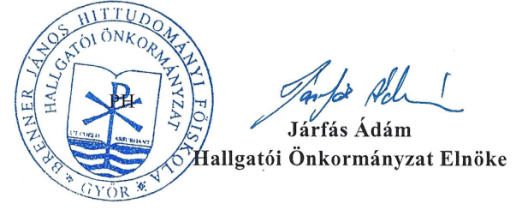 Győr, 2022. május 12.